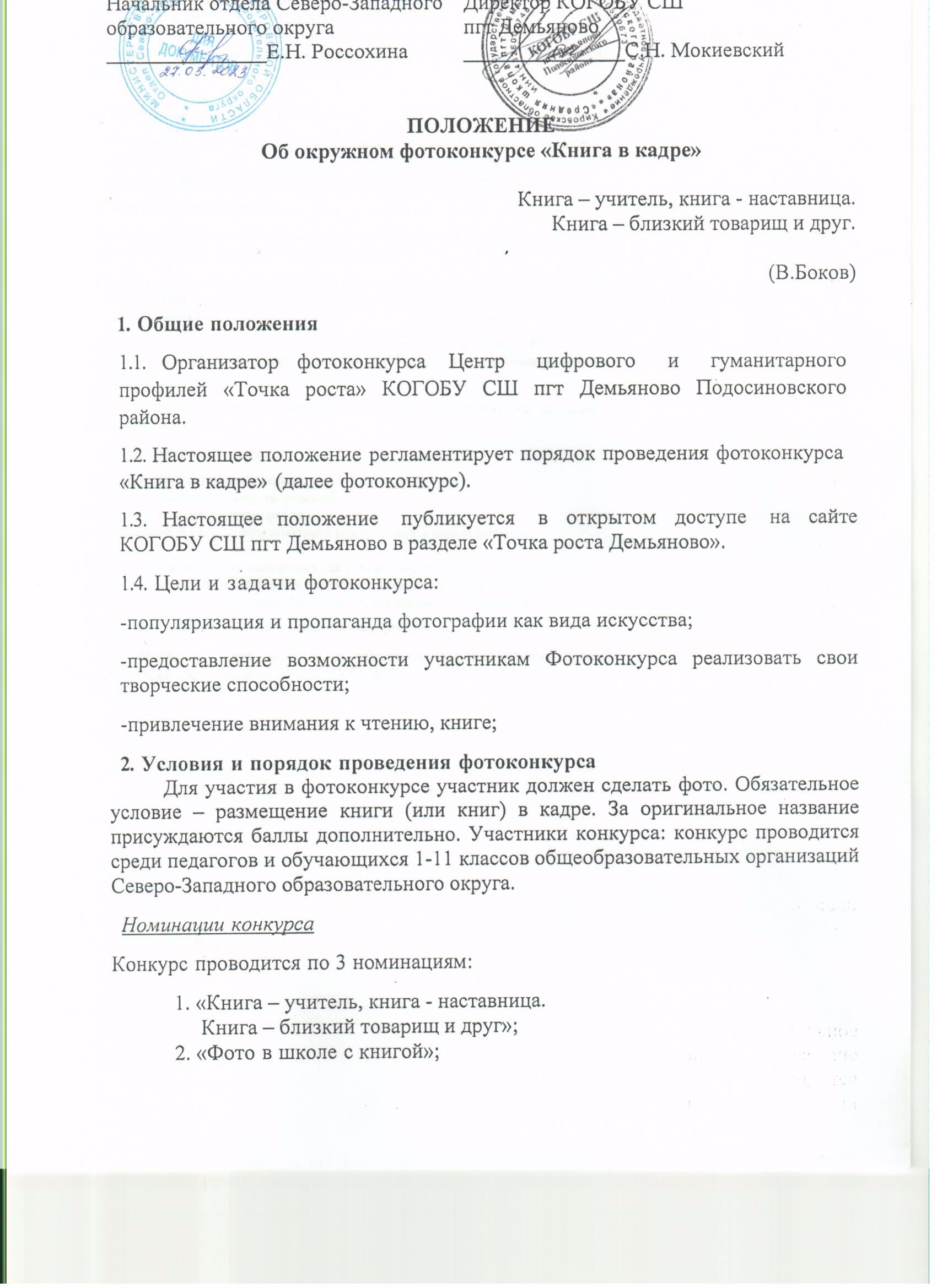 3. «Дружим с книгой всей семьей».      Возрастные группы участников:обучающиеся 7-10 лет (младшая возрастная группа);обучающиеся 11-14 лет (средняя возрастная группа);обучающиеся 15-18 лет (старшая возрастная группа);воспитатели и педагогические работники образовательных организаций Северо-Западного образовательного округа.Требования к конкурсным работамФотоконкурс проводится с 3 апреля по 21 апреля 2023 года. Фотографии размещаются на странице конкурса https://shkolademyanovo-r43.gosweb.gosuslugi.ru/nasha-shkola/fotokonkurs-kniga-v-kadre/ Критерии оценки работФотографии должны соответствовать теме Фотоконкурса (обязательным условием является присутствие книги в кадре)Конкурсная работа должна иметь название фотографии, ФИО автора, возрастная группа (для детей), должность (для педагогов), номинация (приложение 1).Фотографии представляются в электронном виде (форматы JPEG, JPG; размер фотографий не более 4 Мб) отправляются по электронной почте       32-kabinet@mail.ru Один участник может участвовать во всех номинациях, но не более одного фото в каждой. Критерии оценки работ- Соответствие тематике конкурса;- Оригинальность сюжета, творческий подход; - Художественный уровень работ.- Неожиданный ракурс, позволяющий видеть книгу в новом формате.Фотография может быть выполнена как с помощью фотоаппарата, так и с помощью встроенных фотокамер смартфона, планшета, телефона и др.Не допускается использование фотографий, скачанных из Интернета.Подведение итогов и награждение победителейПобедители будут выбраны в каждой номинации членами жюри конкурса. Итоги подводятся с 24.04 -28.04.2023Состав жюри: Мокиевский Сергей Николаевич – председатель жюри, директор школы.Россохина Ирина Викторовна - сетевой методист КОГОАУ ДПО "ИРО Кировской области" в Северо-Западном образовательном округе.Хрущева Ирина Геннадьевна - педагог-библиотекарь КОГОБУ СШ пгт Демьяново.Белозерова Наталья Николаевна - учитель искусства, руководитель Арт-студии "Зазеркалье", руководитель кружка компьютерной графики и дизайна "АртГрад", член Международного союза художников-педагогов Union of teachefs- artists. Нагаева Татьяна Васильевна - учитель технологии, руководитель центра цифрового и гуманитарного профилей  «Точка роста» КОГОБУ СШ пгт Демьяново, руководитель медиацентра  «За кадром». Маринина Наталья Николаевна - фотограф фотомагазина «Фокус» ООО Панорама г. Киров.Протокол размещается на странице мероприятия https://shkolademyanovo-r43.gosweb.gosuslugi.ru/nasha-shkola/fotokonkurs-kniga-v-kadre/ Победителям и призерам конкурса будут направлены электронные дипломы по электронной почте. Участники конкурса смогут самостоятельно скачать сертификат участника на странице мероприятия.Результаты конкурса будут опубликованы не позднее 29.04.2023г. Приложение 1Форма заявки НоминацияФ.И.О. участникаНазвание работыОбразовательное учреждение по УставуВозрастная группаСогласен(-а) на обработку персональных данных Фотографию прикрепить к письму